Lampiran 1Kerja dan Syarat-syarat Sistem Informasi Universitas PakuanUniversitas Pakuan 2021Ketua Panitia,Pengadaan Pengembangan Aplikasi SIMAK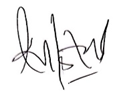 Dr. Prihastuti HarsaniNoJenis dan Spesifikasi BarangBanyaknya/Satuan1Pengembangan Aplikasi Sistem Informasi UNPAKIntegrasi SIMAK UNPAK dan PDPT Dikti1 unit2Buku Petunjuk Penggunaan 1 Paket